Sun skiing in Serfaus-Fiss-Ladis:corn snow riding in the springFor those tired of waiting for the sun’s warming rays in March, the sun-kissed high plateau in the upper Tyrolean Inntal valley offers long days with sun lounger temperatures and perfectly prepared slopes. Just before winter finally takes its leave, between March and April, winter athletes in the region of Serfaus-Fiss-Ladis enjoy what might be the best time of the season: skiing in the sun. At this time, the lily of the valley’s scent already fills the valley down below, the first flush of green appears on the trees, and the birds’ twitter announces the arrival of spring. Up on the mountain, the air is clear. The slopes are covered in white, and the slopes are perfectly prepared. And even better: the snow thaws in the sun and then freezes again overnight to form corn snow. And on the terraces of the mountain huts? Here snow athletes turn their faces to the sun at lunchtime, pass on the sun creme and fortify themselves with homemade Kaiserschmarrn (Austrian shredded pancake). Those who want to experience an extra portion of the spring atmosphere in Serfaus-Fiss-Ladis, should not miss these experiences:Sunrise Hexensee: carve the first track in the snow at sunrise Although it is still dark outside, the first winter athletes already scrunch through the snow. It is early morning, and a modified snowcat, the Masner Express, is waiting at the bottom station of the Komperdellbahn cable car in Serfaus for a group of mountain enthusiasts, who will drive them into the most remote part of the ski resort; to be more precise – to the Sunrise Hexensee at the Hexenseehütte (2,588 m). For this small group of early risers, there is more in store than just an exciting mountain ride through the ski area. They are lured by a spectacular sunrise, a hearty breakfast on one of the most remote mountain huts in the ski area of Serfaus-Fiss-Ladis, and then: free rein on the ski slopes. There cannot be a better start to a day skiing in the sun – this is an experience not easily forgotten.Masner ski area and the North Side of Fiss: perfect snow conditions at a height above 2,000 metersThose who want to cut elegant curves in the snow choose the Masner ski area or the North Side of Fiss. The atmosphere high up in the Alps makes the hearts of winter sports skip a beat and gets snow athletes sweating. Because there one finds the best snow conditions for all free riders. But don’t worry – both areas boast slopes with every degree of difficulty. A special highlight is the Masnerkopf, the highest point in the ski area. If you want to get there, choose the Masnerkopfbahn and then swing down to the valley from a height of 2,820 meters. You cannot get more skiing in the sun than this!Stopover:  enjoyment on sunny terracesFrom traditional Tyrolean delicacies (Schmankerl) to international gourmet cuisine to burgers and fish dishes – the many sun and panorama terraces of the ski huts and mountain restaurants are the hubs of winter athletes and sun-worshippers. And here you are spoiled for choice, as the ski area of Serfaus-Fiss-Ladis offers a great number of sunny locations, where mostly locally produced food is brought to the table. A hot tip is the Zirbenhütte in the heart of the North Side of Fiss. Here the slopes do not only entice with their first-class snow conditions but also a cuisine with traditional culinary specialities. All dishes are sustainable and absolutely delicious, whether it is stew on the “Fisser Imperial Gerste (barley)” or a short rib from the Fisser Grauvieh (grey cattle). And what is even better: after the busy hours on the ski slopes, the culinary delicacies taste twice as good. And you get freckles for free on top.Unbuckle and switch off: relaxation at Feel-good stopsHow does this sound? To swing in a large hanging chair and enjoy the view in the late morning at the edge of the slopes? Or to have a snooze on an ergonomic wooden lounger after lunch? Across the whole ski area of Serfaus-Fiss-Ladis, so-called Feel-good stops entice visitors to enjoy a restful break while enjoying the glorious view. So why not pack a few snacks and enjoy them at one of the many rejuvenation spots? These spots are found easily, as indicated on your piste map.When night turns into day: nighttime skiing and tobogganing Sporty night owls, who have not had enough during the day, can get their fill in the evening at Serfaus-Fiss-Ladis. This is when optimally prepared slopes invite visitors to nightly skiing and tobogganing fun. And of course, skiing and tobogganing in the moonlight has that extra allure and is twice as much fun! Here is a tip: the Möseralmabfahrt and the new bewitched toboggan run is illuminated every Tuesday evening after sunset and is well prepared. In addition, the Sonnenbahn Ladis-Fiss is also operational. Have you tried it yet? For further information about the Serfaus-Fiss-Ladis holiday region, about the precautions and measures surrounding the ongoing Covid situation, as well about the SFL-cancellation guarantee, head to www.serfaus-fiss-ladis.at/en.Further press information and free photographic material is available on our press portal under www.serfaus-fiss-ladis.at/en/Service/Press.About Serfaus-Fiss-Ladis“We are family!” – this is the motto of Tyrol’s holiday region Serfaus-Fiss-Ladis. Because the mountains aren’t just for adults but can be lots of fun for children too. Serfaus, Fiss and Ladis are three mountain villages steeped in history, located on a sunny plateau in the Upper Inntal valley in Tyrol, and are surrounded by the majestic peaks of the Samnaun mountain range and Ötztal Alps. At an altitude of between 1,200 and 2,828 metres above sea level, the holiday region offers all guests the ideal surroundings for diverse and incomparable winter holidays: activities for winter sports enthusiasts. Variety for the whole family. Adventures for thrill seekers. Breath-taking panoramas for those who like to take it slow. Extraordinary specialties for food lovers. Find out more at www.serfaus-fiss-ladis.at/en.For further information:Alexandra HanglSerfaus-Fiss-Ladis Tourist Board Gänsackerweg 26534 Serfaus-Fiss-Ladis, AustriaPhone: +43(0)5476/6239-72a.hangl@serfaus-fiss-ladis.at	www.serfaus-fiss-ladis.at/en Find us on:                        	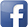 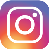 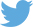 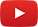 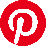 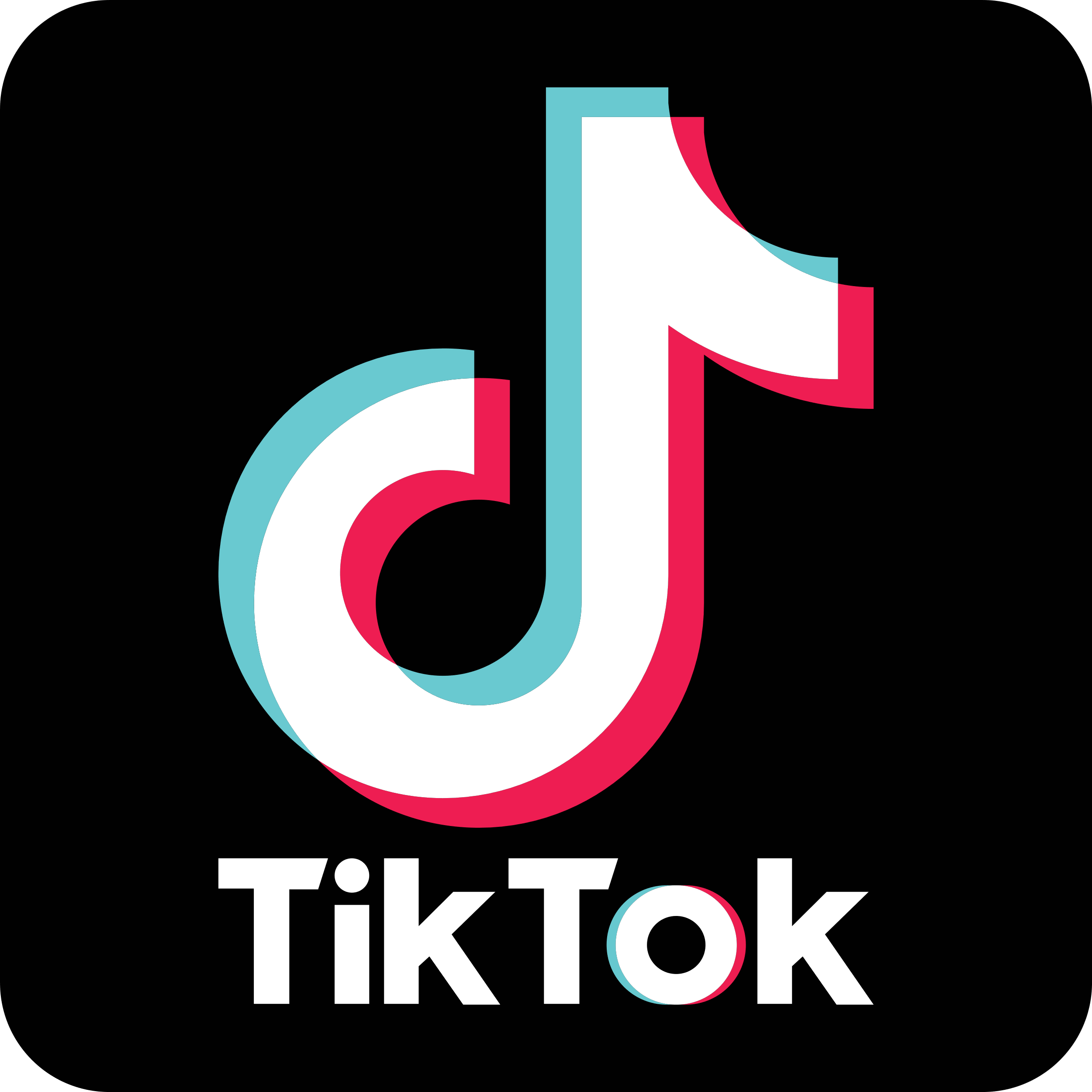 #serfausfissladis  #serfaus  #fiss  #ladis  #weilwirsgeniessen  #wearefamily  #winterlove